R E P U B L I K A   H R V A T S K A POŽEŠKO-SLAVONSKA ŽUPANIJA              Ž U P A N I C AKLASA: 402-01/24-02/2URBROJ: 2177-06/1-24-1Požega,  30. siječnja 2024.   	Na temelju članka 48. Zakona o lokalnoj i područnoj (regionalnoj) samoupravi („Narodne novine“ br. 33/01, 60/01, 129/05, 109/07, 36/09, 125/08, 36/09, 150/11, 144/12, 123/17, 98/19, 144/20),  članka 39. Zakona o elektroničkim medijima („Narodne novine“, br. 111/21 i 114/22) i članka 41. Statuta Požeško-slavonske županije („Požeško-slavonski službeni glasnik“, br. 01/13 i 02/18 i 02/21), Županica Požeško-slavonske županije, 31. siječnja 2024. godine, objavljuje J A V N I   P O Z I Vza financiranje programskih sadržaja elektroničkih medija od interesa za Požeško-slavonsku županiju u 2024. godiniI. 	PREDMET I CILJ JAVNOG POZIVA	Predmet ovog Javnog poziva je prikupljanje prijava za financiranje programskih sadržaja elektroničkih medija od interesa za Požeško-slavonsku županiju u 2024. godini.Elektronički mediji su definirani Zakonom o elektroničkim medijima („Narodne novine“, br. 111/21 i 114/22) kao audiovizualni programi, radijski programi i elektroničke publikacije.Pod programskim sadržajima podrazumijevaju se objave od interesa za Požeško-slavonsku županiju koje se odnose na događaje od političkog, gospodarskog i društvenog značaja, a prenose se zasebno kao tematske cjeline ili pojedinačno u svrhu informiranja građana o pitanjima od interesa za javnost. Pod programskim sadržajem ne podrazumijeva se elektronička publikacija (portal) u cijelosti.Svrha dodjele financijskih potpora je objava kvalitetnih programskih sadržaja od interesa za Požeško-slavonsku županiju.II. 	UVJETI ZA PRIJAVU NA JAVNI POZIV	Na Javni poziv mogu se prijaviti nakladnici koji obavljaju djelatnost elektroničkog medija i ispunjavaju sljedeće uvjete:- imaju sjedište na području Republike Hrvatske - imaju koncesiju za područje Požeško-slavonske županije i/ili za područje gradova i/ili općina na području Požeško-slavonske županije  - televizijski nakladnici upisani u Knjigu pružatelja medijskih usluga televizije Agencije za elektroničke medije (AEM) - područje koncesije digitalna regija D2- radijski nakladnici upisani u Knjigu pružatelja medijskih usluga radija Agencije za elektroničke medije (AEM) - područje koncesije Požeško – slavonske županije i/ili za područje gradova i/ili općina na području Požeško-slavonske županije - pružatelji usluga elektroničkih publikacija upisanih u Knjigu pružatelja elektroničkih publikacija Agencije za elektroničke medije (AEM)- prijavitelj mora biti upisan u odgovarajuću Knjigu pružatelja usluga Agencije za elektroničke medije najkasnije na dan predaje prijave.	Pravo na dodjelu financijskih potpora ne mogu ostvariti prijavitelji:- čiji se programski sadržaji financiraju iz sredstava Fonda za poticanje i pluralizam elektroničkih medija, proračuna Europske unije i Državnog proračuna  i-  koji su u likvidaciji ili stečajnom postupku- koji imaju nepodmirenih obveza prema Državnom proračunu i Požeško-slavonskoj županiji.III. 	KRITERIJI DODJELE FINANCIJSKIH SREDSTAVA 	Kriteriji za utvrđivanje prednosti za financiranje prijavljenog programskog sadržaja na ovaj Javni poziv su sljedeći:Dodatno će se vrednovati, s maksimalno 5 (pet) bodova,  sadržaji usmjereni na teme:ostvarivanje prava građana na javno informiranje vezano uz teme i događaje s područja Požeško-slavonske županijepoticanje gospodarskih aktivnosti na području Požeško-slavonske županije praćenje demografskih mjera i projekatapoticanje poljoprivrednog i ruralnog razvoja na području Požeško-slavonske županijepoticanje turizma, kulturne raznolikosti, umjetnosti i njegovanje baštine Požeško-slavonske županijerazvoj turizma, umjetnosti i sporta razvoj znanosti, odgoja, obrazovanja i sporta promicanje ravnopravnosti spolovapromocije zdravlja i socijalne uključenosti, posebice starijih osoba, hrvatskih branitelja, osoba s invaliditetom i osoba s posebnim potrebama promicanje interesa mladih i uključivanje u javni život    nacionalne manjine na području Požeško-slavonske županije poticanje posebnih kulturnih projekata i manifestacija na području Požeško-slavonske županijezaštita okoliša i ljudskog zdravljaUsmjerenost programskog sadržaja na svaku pojedinu od gore izdvojenih tematskih cjelina boduje se s 5 bodova, a ukoliko je sadržaj usmjeren na više njih svaka se tematska cjelina boduje s 5 bodova i bodovi se zbrajaju. Maksimalan broj bodova može biti dvadeset (20).Sveukupni broj ostvarenih bodova čini zbroj bodova ostvarenih ocjenjivanjem po osnovnim kriterijima i bodova ostvarenih dodatnim vrednovanjem.IV. 	SADRŽAJ PRIJAVE NA JAVNI POZIVPrijava na ovaj Javni poziv treba sadržavati sljedeću dokumentaciju:Obrazac prijave podnositelja, obrazac podataka o programskom sadržaju koji se prijavljuje na Javni poziv i Izjava (popunjavaju se kroz Sustav „ePrijave“)Ovjereni izvadak iz Upisnika medijskih usluga koji se vodi pri Vijeću za elektroničke medije i Ugovor o koncesiji (učitati u sustav „ePrijave“)Potvrda nadležne porezne uprave o nepostojanju duga prema Državnom proračunu (učitati u sustav „ePrijave“)Google analytics podaci (samo za elektroničke publikacije) (učitati u sustav „ePrijave“)Broj pratitelja na društvenim mrežama (za sve prijavitelje) (učitati u sustav „ePrijave“)Istraživanje o čitanosti, gledanosti, odnosno slušanosti (učitati u sustav „ePrijave“).Obrasci se ispunjavaju isključivo pomoću računala.Prijavitelj može na Javni poziv prijaviti jedan programski sadržaj. Napomena:-	Nepostojanje duga prema Požeško-slavonskoj županiji bit će provjereno od nadležnih službi Požeško-slavonske županijeV.	NAČIN I ROK ZA PREDAJU PRIJAVA 	Prijave se zaprimaju od 31. siječnja 2024. godine do 08. veljače 2024. godine u 23.59 sati.Prijave zaprimljene izvan navedenog roka neće biti razmatrane.Prijave na Javni poziv dostavljaju se putem sustava za upravljanje natječajima i provedbom projekata „e-Prijave“ (https://eprijave.pszupanija.hr/login) na propisanim obrascima i sa svom obveznom dokumentacijom.Upute za popunjavanje nalaze se na početnoj stranici Sustava „e-Prijave“ te se mogu preuzeti klikom na „Preuzmi korisničke upute“.Za pristup Sustavu „e-Prijave“ potrebna je registracija fizičke osobe koja unosi podatke.Nakon registracije, u Sustav „e-Prijave“ se unose podaci o prijavitelju. Nakon što se prijavitelj registrira, dobije se poziv na koji se prijavljuje te se unose potrebni podaci o projektu za koji se traži potpora. Nakon popunjavanja i zaključenja prijave kroz Sustav „e-Prijave“, potrebno je dostaviti samo potpisani i ovjereni sažeti Prijavni obrazac izvezen iz sustava (iz Sustava „e-Prijave“ preuzeti pdf sažetka Prijavnog obrasca te ga isprintati, potpisati i ovjeriti) elektroničkim putem (skenirano) ili u papirnatom obliku i to:elektroničkim putem na e – mail adresu:pisarnica@pszupanija.hrKod dostave putem elektroničke pošte potrebno je kao predmet e-maila upisati:„Prijava za Javni poziv za financiranje programskih sadržaja elektroničkih medija od interesa za Požeško-slavonsku županiju u 2024. godini“u papirnatom obliku osobno ili poštom na adresu:POŽEŠKO – SLAVONSKA ŽUPANIJAUpravni odjel za poslove župana i Županijske skupštineŽupanijska 7, 34000 Požega„Prijava za Javni poziv za financiranje programskih sadržaja elektroničkih medija od interesa za Požeško-slavonsku županiju u 2024. godini“	Prijavitelj može podnijeti samo jednu Prijavu na Javni poziv za financiranje programskih sadržaja elektroničkih medija od interesa za Požeško-slavonsku županiju u 2024. godini.NAPOMENA: obvezna dokumentacija učitava se kroz Sustav „e-Prijave“ u obliku skeniranih dokumenata (.pdf i .jpeg) te ih nije potrebno slati u tiskanom obliku.	U slučaju poteškoća s registracijom, ispunjavanjem prijave i učitavanje obvezne dokumentacije u Sustav „e-Prijave“, odnosno za tehničku podršku obratiti se na pszupanija@eprijave.com. 	Prijava u kojoj ne bude dostavljena sva dokumentaciju u skladu s propisanim, smatrat će se formalno neispravnom i neće se dalje razmatrati. 	U slučaju sumnje u istinitost podataka Županija u svakom trenutku zadržava pravo obustave daljnje obrade Prijave i isplate sve do otklanjanja takve okolnosti.	Županija zadržava pravo izmjene i dopune Javnog poziva, produljenje roka te ima pravo poništiti Javni poziv. Sve eventualne izmjene i dopune Javnog poziva biti će objavljene na službenoj Internet stranici Požeško-slavonske županije.Zaprimljene prijave s pripadajućom dokumentacijom na ovaj Javni poziv se ne vraćaju.VI. 	REZULTATI JAVNOG POZIVA, PRAVO PRIGOVORA I SKLAPANJE UGOVORAPostupak odabira prijavitelja sukladno ovom Javnom pozivu provodi Povjerenstvo za provođenje Javnog poziva za javno prikupljanje prijava za financiranje programskih sadržaja elektroničkih medija koje imenuje Županica Požeško-slavonske županije. Temeljem utvrđenog prijedloga povjerenstva, Županica Požeško-slavonske županije donosi zaključak o odabiru pružatelja medijskih usluga elektroničkih medija.  Rezultati Javnog poziva objavit će se na službenoj mrežnoj stranici Požeško-slavonske županije (www.pszupanija.hr). Prijavitelji programskih sadržaja imaju pravo prigovora na Zaključak o odabiru, u roku od 8 (osam) dana od dana objave Zaključka o odabiru korisnika potpora na mrežnim stranicama Požeško-slavonske županije (www.pszpanija.hr). O prigovoru odlučuje Županica Požeško-slavonske županije. Broj i iznos dodijeljenih financijskih potpora bit će usklađen s raspoloživim proračunskim sredstvima Požeško-slavonske županije.Nakladnici kojima se odobre financijske potpore sklopit će sa Požeško-slavonskom županijom ugovor kojim će se regulirati međusobna prava i obveze. VII. 	NAČIN OBJAVE INFORMACIJAOvaj Javni poziv, propisani obrasci i dokumentacija te sve informacije i promjene vezane uz ovaj Javni poziv, kao i zaključak o odabiru, objavit će se na mrežnoj stranici Požeško-slavonske županija (www.pszupanija.hr). Potencijalni prijavitelji mogu tijekom trajanja Jvnog poziva postavljati pitanja u svrhu dobivanja dodatnih pojašnjenja i obrazloženja odredbi Javnog poziva na natjecaji@pszupanija.hr, a odgovori će se objaviti na mrežnoj stranici Požeško-slavonske županije.ŽUPANICA                                                                                                         Antonija Jozić, univ. mag. oec.R.BR.KRITERIJBROJ BODOVA1. Kvaliteta, kreativnost, inovativnost, autorski pristup u osmišljavanju programskog sadržaja 0 - 102. Lokalni karakter programskog sadržaja (praćenje događaja na području Požeško-slavonske županije, usmjerenost na potrebe i interese građana Požeško-slavonske županije i uključenost građana u predložene programske sadržaje 0 - 103.Dinamika objava prijavljenog programskog sadržaja na primarnom mediju te dinamika objava istog ili prilagođenog sadržaja na portalima i društvenim mrežama proizašlih iz primarnih medija prijavitelja0 - 104.Doseg i brzina objava pojedinog medija odnosno izvješće Google analytics (za posljednja tri mjeseca), za elektroničke publikacije, broj pratitelja na društvenim mrežama za sve prijavitelje0 - 105. U k u p n o0 - 40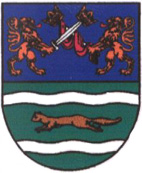 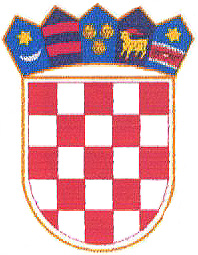 